	         Grotestraat 142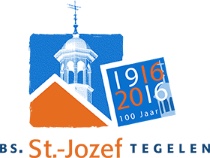 5931 CZ  Tegelenwww.sintjozef.kerobei.nlTel: 077 – 3260855Samen in ontwikkeling!Tegelen, 28-11-2018Beste ouders, We willen u informeren hoe we omgaan met de situatie als er geen leerkracht voor de leerlingen beschikbaar is. Leerkrachten melden zich niet vaak ziek. Ze staan er steeds voor de kinderen van de groep. Bij afwezigheid van een leerkracht zijn er binnen Kerobei leerkrachten die dan ingezet kunnen worden. Het onderwijs kampt met een groot tekort aan leerkrachten, wat betekent dat we wel de leerkrachten voor de groep hebben, maar dat er voor vervanging weinig mensen beschikbaar zijn. Hiervoor heeft stichting Kerobei richtlijnen opgesteld:Bij ziekte van een leerkracht wordt een vervanger aangevraagd. Als er geen vervanger beschikbaar is, worden de leerlingen van de groep waarvan de leerkracht afwezig is verdeeld over andere groepen. Duurt de afwezigheid langer dan die dag dan zal de dag daaropvolgend een andere groep naar huis gestuurd worden. Zodat niet steeds dezelfde groep belast wordt. In de praktijk betekent dit:Er wordt vervanging gevraagd. Als die er niet is zal de directie samen met het team bekijken hoe de situatie, voor die dag, het beste opgelost kan worden. Er wordt eerst intern gezocht naar een kwalitatieve oplossing. Op die dag wordt ook bekeken welke groep leerlingen de volgende dag geen les krijgt en dus thuis blijft. De ouders van die groep worden schriftelijk bericht dat hun kind de volgende dag niet naar school kan. We realiseren ons dat dit voor ouders een nieuwe en lastige situatie is. Als we hiertoe moeten overgaan kunt u erop vertrouwen dat we alles hebben geprobeerd om te voorkomen dat we onze leerlingen niet naar school kunnen laten gaan.Tevens zou ik u willen vragen:zijn er ouders die in het bezit zijn van een onderwijsbevoegdheid en gevraagd kunnen worden in bovenstaande gevallen ons te ondersteunen?zijn er ouders die een opleiding hebben in de ondersteuning zoals onderwijsassistent of pedagogisch medewerker die gevraagd willen worden om ons in bovenstaande gevallen te ondersteunen.Bent u de ouder die ons in bovenstaande gevallen wil helpen stuurt u dan een mail naar: marianne.brugge@kerobei.nlMet vriendelijke groet,mede namens het team,Marianne Brugge